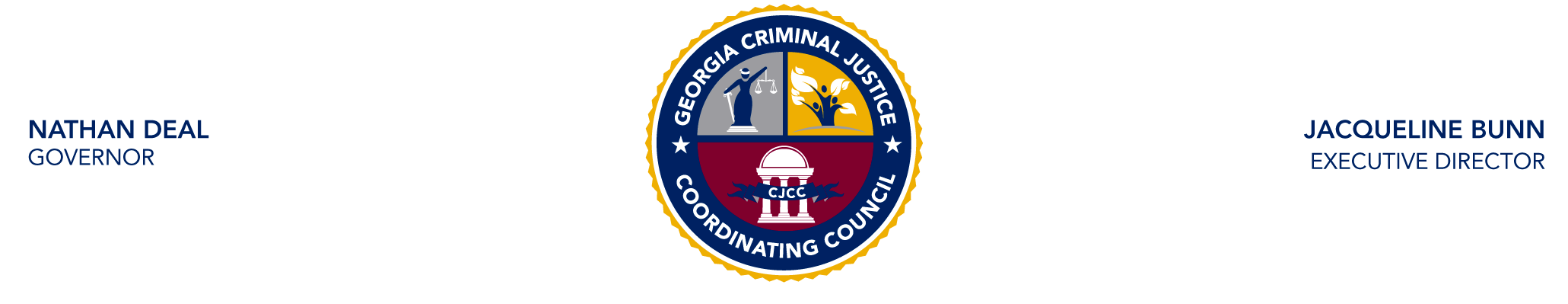 REQUEST TO TRANSFER PROPERTYProject Name: ___________________________________________________________(Agency Releasing Property)Description of Property/Properties to Be Transferred:               Asset Name		Serial Number		    Date Purchased		Acquisition CostReason for Transfer:Property Released By:  ________________________________________________ (Print Name)Title: _______________________________________________   Date: ____________________Project Name:  ________________________________________________________________(Agency Receiving Property)Is the above-listed property/properties is in good working condition?  ___ YES   ___ NOReceived By:  _______________________________________________________ (Print Name)Title:  _______________________________________________   Date: ___________________~~~~~~~~~~~~~~~~~~~~~~~~~~~~~~~OFFICE USE ONLY~~~~~~~~~~~~~~~~~~~~~~~~~~~~~~~~~Request Recorded By:  _______________________________________ Date:  ______________Council Approved: ___ YES   ___ NO                         Monitoring Report Updated:  ___YES   ___ NO